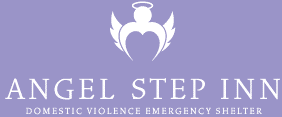 Join Us on ZOOM!Angel Step Inn Domestic Violence Emergency Shelter40 Hour Domestic Violence Victim Advocate TrainingComplies with California Evidence Code 1037.1Certificate of Completion ProvidedTopics include: Topics include: History and overview of Domestic Violence, Impact on Children, Civil/Criminal, and Immigration law, Religious Beliefs and Intimate Partner Violence, Peer Support, Male Perspectives, and Impact of Intimate Partner Violence on the LGBTQ CommunitySpring 2022 Training Dates:FridaysMarch 11th, 18th, and April 1st, 8th, 15th, and 22nd *(we will not meet on March 25th)8:30am-4:30pmCost: $200.00For Registration Information Contact:Cecelia WalkerVolunteer & Outreach Activities CoordinatorAngel Step Inn DV Emergency Shelter(562) 923-4545 ext.2262 cwalker@scadpinc.org